Unit 3 Lesson 7: Fracciones como sumasWU Conteo grupal: Tres cuartos a la vez (Warm up)Student Task Statement1 Sopa de cebadaStudent Task StatementLin está aprendiendo a preparar sopa de cebada usando una receta familiar. Estos son algunos ingredientes de la receta: de taza de cebada tazas de apio picado tazas de zanahorias picadas1 taza de cebollas picadas tazas de caldo de verduras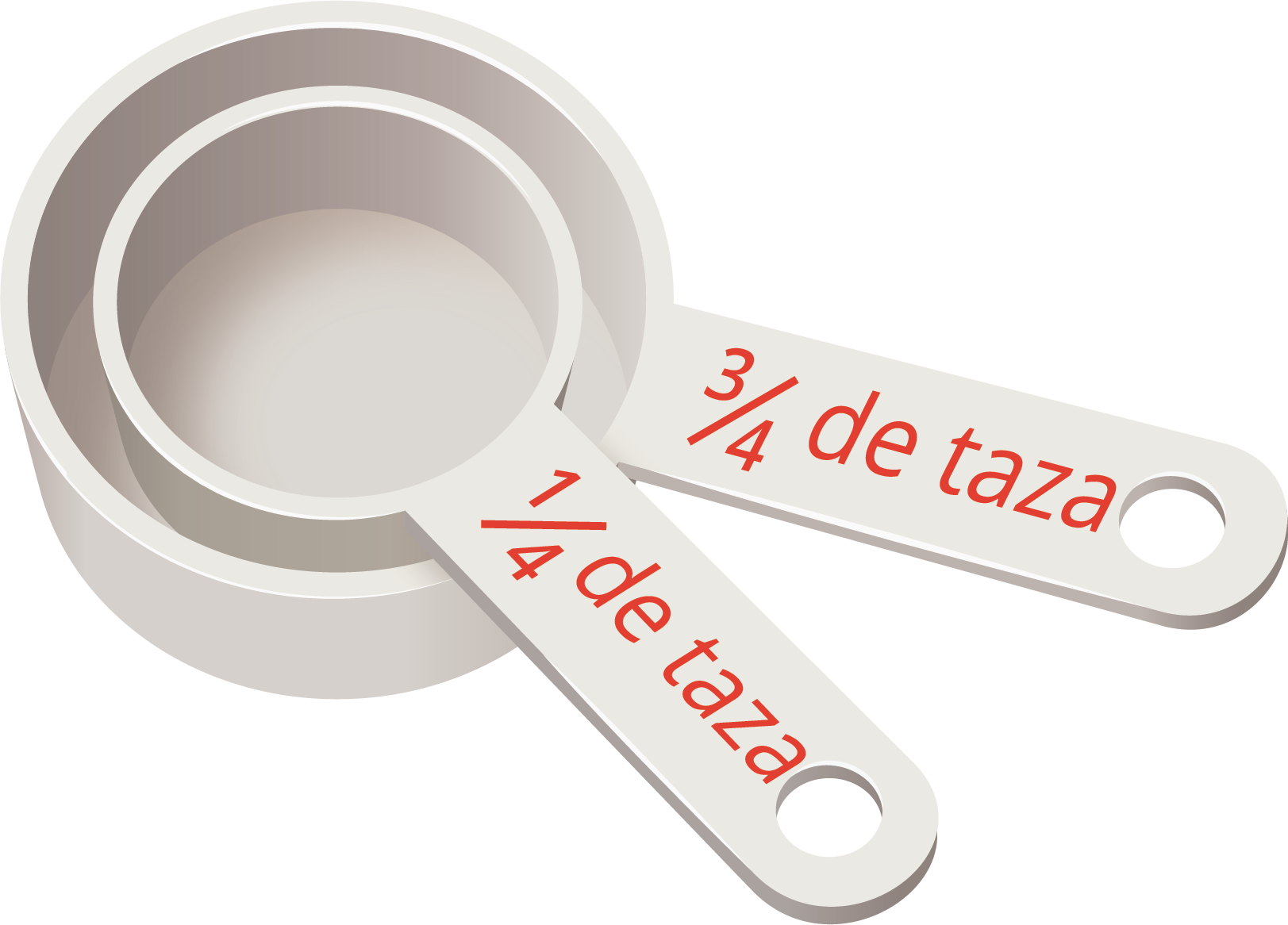 Lin solo tiene una taza medidora que sirve para medir  de taza. Muestra cómo puede usar la taza medidora para medir la cantidad correcta de cada ingrediente.Cebada:Apio:Zanahorias:Cebollas:Caldo de verduras:Más tarde, Lin encontró una taza medidora que sirve para medir  de taza. Muestra cómo puede usar las dos tazas medidoras para medir la cantidad correcta de cada ingrediente.Cebada:Apio:Zanahorias:Cebollas:Caldo de verduras:Activity Synthesis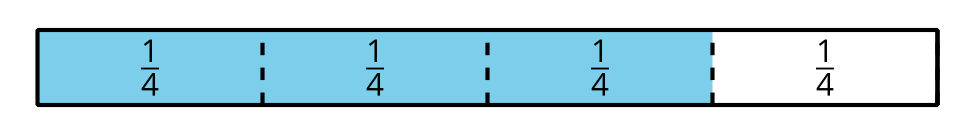 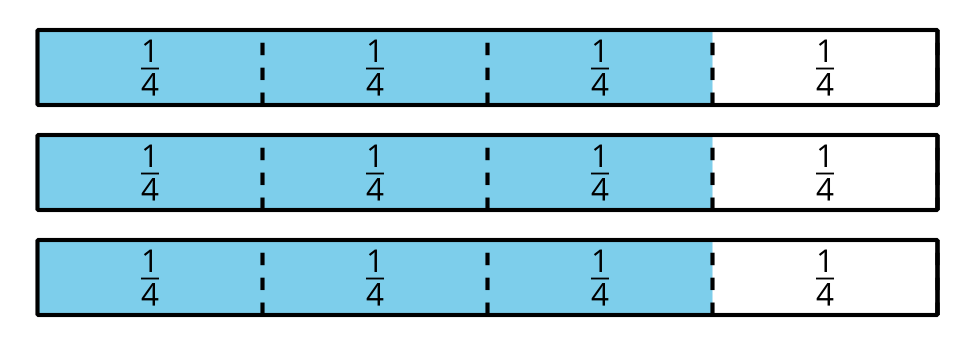 2 Sumas de quintos y sumas de terciosStudent Task StatementEscribe distintas combinaciones de quintos que sumen .Escribe distintas combinaciones de tercios que sumen . ¿Cuántas combinaciones se te ocurren? Escribe una ecuación para cada combinación.¿Es posible escribir cualquier fracción que tenga un denominador de 5 como una suma de otros quintos? Explica o muestra tu razonamiento.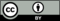 © CC BY 2021 Illustrative Mathematics®